CONSIGNES EN CAS D’INCENDIEMettre les coupes circuit au repos en position horizontale (sous la couchette arrière)Tirer sur la manette de gas oil pour couper l’arrivée du carburant (sous la couchette arrière)Fermer la vanne gaz située dans la penderie cabine arrière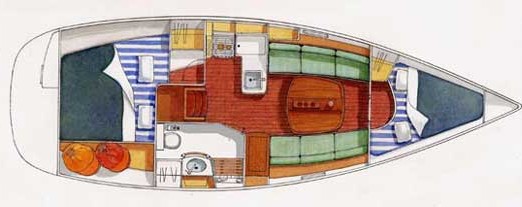 VANNES GAZ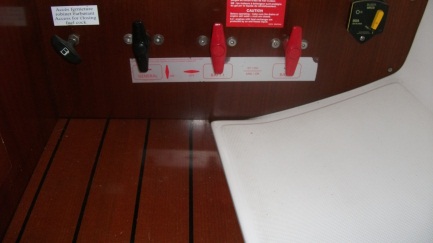 EXCTINCTEURSTIRETTE GAS OIL3 COUPES CIRCUIT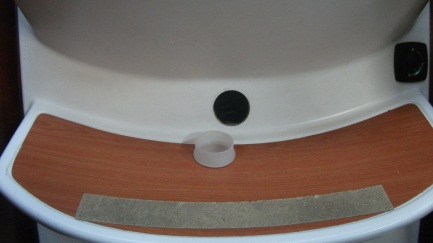 BOUCHON ACCES MOTEUR